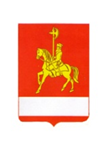 АДМИНИСТРАЦИЯ КАРАТУЗСКОГО РАЙОНАПОСТАНОВЛЕНИЕ30.04.2021                            с. Каратузское                                               № 327-пОб утверждении Положения о комиссии по безопасности дорожного движения Каратузского района В соответствии с Федеральным законом от 10.12.1995 № 196-ФЗ «О безопасности дорожного движения», руководствуясь ст.5 Устава муниципального образования «Каратузский район», ПОСТАНОВЛЯЮ: Утвердить состав комиссии по безопасности дорожного движения Каратузского района согласно приложению № 1.Утвердить Положение о  комиссии по безопасности дорожного движения Каратузского района согласно приложению № 2.Постановление администрации Каратузского района от 18.02.2014  №181-п «Об утверждении положения и состава районной комиссии по обследованию маршрутных автобусов и безопасности  дорожного  движения администрации Каратузского района», постановление администрации Каратузского района от 19.12.2017 №1373-п «О внесении изменения в  состав районной комиссии по обследованию автобусных маршрутов приложение и безопасности  дорожного  движения администрации Каратузского района»», постановление администрации Каратузского района от 08.08.2018 № 707-п «О внесении изменения в  состав районной комиссии по обследованию автобусных маршрутов приложение и безопасности  дорожного  движения администрации Каратузского района»», постановление администрации Каратузского района от 10.03.2020 № 216-п «О внесении изменения в приложение постановления администрации Каратузского района от 18.02.2014 года №181-п «Об утверждении положения и состава районной комиссии по обследованию автобусных маршрутов и безопасности  дорожного  движения администрации Каратузского района»», постановление администрации Каратузского района от 01.12.2020 №1053-п «О внесении изменения в приложение постановления администрации Каратузского района от 18.02.2014 года №181-п «Об утверждении положения и состава районной комиссии по обследованию автобусных маршрутов и безопасности  дорожного  движения администрации Каратузского района»», считать утратившими силу.4.Контроль за исполнением настоящего постановления возложить на А.Н. Цитовича, заместителя главы района по жизнеобеспечению и оперативным вопросам Каратузского района.5. Постановление вступает в силу в день, следующий за днем его официального опубликования в периодичном печатном издании «Вести муниципального образования «Каратузский район».Глава района                                                                                          К.А. ТюнинСостав комиссии по безопасности дорожного движения Каратузского районаЦитович А.Н. – заместитель главы района по жизнеобеспечению и оперативным вопросам - председатель комиссии по безопасности дорожного движения; Таратутин А.А. – начальник отдела ЖКХ, транспорта, строительства и связи администрации района - заместитель председателя комиссии по безопасности дорожного движения; Коломагин Е.К. – начальник ОГИБДД МО МВД России «Курагинский» капитан полиции - заместитель председателя комиссии по безопасности дорожного движения (по согласованию);Секретарь:Юдин А.Н. – ведущий специалист отдела ЖКХ, транспорта, строительства и связи администрации района, секретарь комиссии; Члены комиссии:  Кокуров С.Е. - ведущий специалист по экологии и природопользованию администрации района;Арокин А.А. -  ведущий  специалист  отдела по делам ГО,  ЧС  и  ПБ  администрации Каратузского района; Шалимов В.А.- директор Каратузского филиала ГПКК « Краевое АТП» (по согласованию);Ничков А.Л.- инспектор Гостехнадзора по Каратузскому району                     (по согласованию);Случевский А.М.- государственный инспектор южного отдела УГАДН по Красноярскому краю, республики Тыва и республики Хакасии                         (по согласованию);Пооль Е.В.- начальник 54 ПСЧ  6 ПСО ФПС ГПС ГУ МЧС России  по Красноярскому краю» (по согласованию). Положение о комиссии по безопасности дорожного движения Каратузского района1. Общие положения        1.1. Комиссия по безопасности дорожного движения Каратузского района (далее - Комиссия) является постоянным коллегиальным, межотраслевым органом, созданным для рассмотрения вопросов обеспечения безопасности дорожного движения на территории Каратузского района.1.2. В своей деятельности Комиссия руководствуется Конституцией Российской Федерации, законами Российской Федерации, указами и распоряжениями Президента Российской Федерации, постановлениями и распоряжениями Правительства Российской Федерации, законами Красноярского края, указами и распоряжениями Губернатора Красноярского края, постановлениями и распоряжениями Правительства Красноярского края, настоящим Положением.2. Задачи комиссии2.1. Обеспечение взаимодействия по вопросам обеспечения безопасности дорожного движения с органами исполнительной власти Красноярского края, органами местного самоуправления, общественными и иными организациями.2.2. Разработка предложений по совершенствованию нормативных актов в области обеспечения безопасности дорожного движения.3. Функции комиссии3.1. Рассмотрение вопросов состояния безопасности дорожного движения.3.2. Анализ причин аварийности на автомобильном транспорте, состояния работы по ее предупреждению;3.2. Содействие в привлечении общественных объединений к проведению мероприятий по обеспечению безопасности дорожного движения.3.3. Взаимодействие с органами исполнительной власти Красноярского края, органами местного самоуправления, общественными и иными организациями.3.4. Определение приоритетных направлений деятельности по осуществлению мероприятий по организации дорожного движения.3.5.    Подготовка предложений по разработке и выполнению мероприятий по обеспечению безопасности дорожного движения, рассматривает обоснования потребности в финансовых и материально-технических ресурсах для их реализации;3.6. Оказание содействия средствам массовой информации в освещении проблем безопасности дорожного движения.4. Права комиссии4.1. Заслушивает на своих заседаниях представителей органов местного самоуправления и иных организаций.4.2. Запрашивает в установленном порядке у органов местного самоуправления, а также иных организаций материалы и информацию, необходимые для работы Комиссии.4.3. Привлекает в установленном порядке к работе Комиссии представителей научных и образовательных организаций, общественных объединений.5. Порядок организации деятельности комиссии5.1. Руководство деятельностью комиссии осуществляет председатель, а в его отсутствие - заместитель председателя комиссии, который:руководит работой комиссии;планирует деятельность комиссии;утверждает повестку заседаний комиссии;ведет заседания комиссии;подписывает протоколы заседаний комиссии.5.2. Подготовку заседаний комиссии и обобщение информации об исполнении ее решений осуществляет секретарь комиссии.5.3. Секретарь комиссии:готовит проект повестки заседаний комиссии;организовывает подготовку материалов для рассмотрения на заседаниях комиссии;обеспечивает ведение протокола заседаний;обобщает информацию о выполнении решений комиссии, поручений председателя комиссии и его заместителя;организовывает участие в заседаниях комиссии представителей заинтересованных организаций и объединений.5.4. Заседания комиссии проводятся не реже одного раза в квартал. В случае необходимости могут проводиться внеочередные заседания.5.5. Заседание комиссии считается правомочным, если на нем присутствует более половины ее состава.5.6. Решения комиссии принимаются большинством голосов присутствующих на заседании членов комиссии путем открытого голосования. При равенстве голосов правом решающего голоса обладает председательствующий на заседании комиссии.5.7. Копии протоколов и иная информация о деятельности комиссии доводится до сведения ее членов и других заинтересованных лиц путем рассылки секретарем материалов в течение десяти дней со дня проведения заседания.5.8. Решения комиссии, принятые в соответствии с ее компетенцией, носят рекомендательный характер.Приложение№1 к постановлениюадминистрации Каратузского районаот 30.04.2021№ 327-пПриложение № 2 к постановлению администрации Каратузского района от 30.04.2021 № 327-п